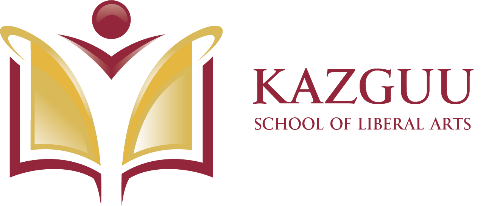 ВЫСШАЯ ГУМАНИТАРНАЯ ШКОЛАРекомендуемое количество кредитовдля специальности Гостеприимство (2019 год поступления) срок обучения – 4 годаСұрақтарыңызды эдвайзерге d_abdrakhmanova@kazguu.kz  корпоративтік пошта арқылы жіберуіңізді сұраймыз.При возникновении вопросов, свяжитесь с эдвайзером посредством корпоративной почты d_abdrakhmanova@kazguu.kz  .If you have a question, please, contact your advisor via corporate e-mail d_abdrakhmanova@kazguu.kz .  .СеместрКод дисциплиныНаименование дисциплиныКредиты4 год обучения (курс)4 год обучения (курс)4 год обучения (курс)4 год обучения (курс)1Обязательные дисциплины:Обязательные дисциплины:151TL 4228Tourism Law51BBSM 3312Food&Beverage Service and Management - M151CEM 3307Catering and Event Management - M251Элективные дисциплины:Элективные дисциплины:151Ecot 4223Ecotourism - M151CC 3308Crosscultural communications - M251EITH 4316Entrepreneurship and Innovation in Tourism & Hospitality51FOMO 2310Front office management and operations - M151TO 2309Tour operating  51ИТОГО В СЕМЕСТРИТОГО В СЕМЕСТР30Итоговая аттестацияИтоговая аттестация12ИАResearch project/Bachelor thesis (Написание и защита дипломной работы (проекта) или сдача государственных экзаменов по двум профилирующим дисциплинам)12ИТОГО В СЕМЕСТРИТОГО В СЕМЕСТР12